1. MotivateWhat is something you possess that you think is unique?3D printera cottage on the laketwo trombonesold coin collectiona 35mm camera that used filman old dial telephone80 column computer cardsa homemade lawn sprinkler systeman Erector Set from the 1950’san LP record sleave signed by ____________Grandma’s Massillon high school autograph book signed by coach Paul Brown2. TransitionGod is unique, different, set apart from everything in His creation.Today’s lesson considers why God is holy !3. Bible Study3.1 Set Apart by His GreatnessListen for response to greatness.Psalm 99:1-3 (NIV)  The LORD reigns, let the nations tremble; he sits enthroned between the cherubim, let the earth shake. 2  Great is the LORD in Zion; he is exalted over all the nations. 3  Let them praise your great and awesome name-- he is holy.What attributes does the psalmist describe of the Lord?God reigns – He rules – He is sovereignGod is enthroned as rulerHe is great, He is exaltedHe is holyOver whom does He reign? over all the nationsover all creationWhat is to be the  response to He who reigns? the earth tremblesexalt Himpraise His great and awesome nameWhat does it mean to praise the name of the Lord? His names describe HimElohim, El Shadday, El Roi, Jehovah-Rapha, Jehovah-Nissi, Jehovah-Shalom …declare His worthiness, His worth (“worth-ship”) – “worship” HimWhat aspects of God help you appreciate His greatness?omnipotent, omniscient, omnipresent, sovereigntylove, eternal, compassionate, healer, provider, …The psalm repeatedly emphasizes God's kingship and His authority over the nations. How does this perspective impact our understanding of God's sovereignty and our role as His people?God does as God pleases to do – He is sovereignwe see that He pleases to rescue us from sin – redeems usGod is in control of allwhen we see the chaos and sinfulness of the world, we remember that they are not in charge, God is in chargewe can trust Him to carry out His plans and purposesHe has the power and authority and love for us to accomplish His purposes for His Body of Believers – the church3.2 Set Apart by His JusticeListen for attributes of GodPsalm 99:4-5 (NIV)  The King is mighty, he loves justice-- you have established equity; in Jacob you have done what is just and right. 5  Exalt the LORD our God and worship at his footstool; he is holy.Although the Lord is mighty in strength and as sovereign can do what He chooses, what characterizes His approach to judgment? He loves justice – He loves to do what is right  (righteousness)He is the One who establishes equity (not a “woke” culture)in this sense He is unique, different from all othersHe is holyWhat should be the response of His people? Once again, why is the Lord worthy of praise? He does the right thingHe does the just thingwe worship, we declare the worth of God for His righteousness/justiceHow does it impact your faith to know that God is all-powerful and He is also good?some rulers are powerful, but are badsome rulers are good but have no power or authority to carry out those good intentionsJehovah God is right and just and has the power and authority to accomplish what is right and goodIn verse 5, the psalmist praises God for establishing justice and equity. How does this resonate with contemporary issues of social justice and equality? those in government say they want to establish justice and equalitythey have their own definitions of what is “right and just”they have redefined “equity” for political purposes – to keep themselves in powereven when their ideas of justice are valid, they don’t have the power or the will to accomplish those ideasHow can we pursue justice in our own communities?pray for our leadersvoteand vote wiselybe involved in ministering to needyour civil government has had to step in and provide benevolence when in many situations the church should have been doing soThe psalm concludes with a call to exalt the Lord our God and worship at His footstool. What does it mean to exalt God, and how can we do so in our daily lives?sing His praises – corporately as a church, alone as you listen to praise musicdaily read, carefully consider (meditate on), and obey His words to us – Scripture live a life that reflects many of those same attributes – the Fruit of the Spiritsubmit to God’s authority, leadership in your lifetalk to God … prayers of adoration, confession, thanksgiving, supplications  (A.C.T.S.)3.3 Set Apart by His GraceListen for significant leaders.Psalm 99:6-9 (NIV)  Moses and Aaron were among his priests, Samuel was among those who called on his name; they called on the LORD and he answered them. 7  He spoke to them from the pillar of cloud; they kept his statutes and the decrees he gave them. 8  O LORD our God, you answered them; you were to Israel a forgiving God, though you punished their misdeeds. 9  Exalt the LORD our God and worship at his holy mountain, for the LORD our God is holy.What assurance does this psalm offer to those who call on the Lord?He is forgivingHe administers justice, judgment, punishmentwhen we call on Him, He answers, He gives directionThe psalmist mentions the examples of Moses, Aaron, and Samuel as individuals who called upon God and received His answers. How does their faithfulness and interaction with God inspire us today?How should His people respond to Him because of His forgiveness? exalt Himdeclare His loving kindnessthank Him for His forgivenessreceive His power in your life to improve your behaviorHow do we balance reverence for God with a close personal relationship with Him?He chooses to be in close personal relationship to usonly true when we confess, repent of sin and receive His redemption as an act of faithwe can trust Himwe are in awe of Himwe hold that personal relationship in awewe submit to His loving authorityWhy is God’s uniqueness/holiness so vital to our faith?if God were in any way like someone or something else … He’d be no big dealHe’d be just another deity among manymight as well worship one of them as Himall those omni- attributes would be common among other deitiesHe’d be hardly be worth trusting or worshiping as special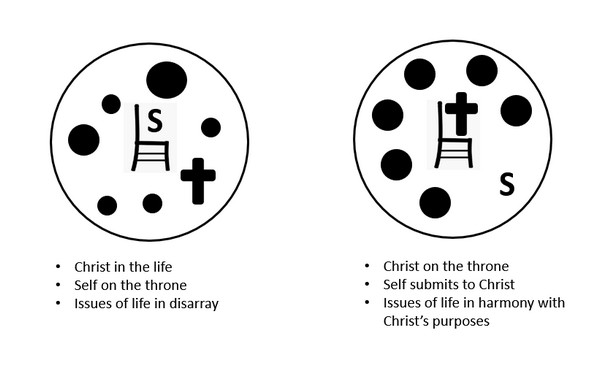 What are some ways we can respond to God’s holiness this week? review, think about, meditate on His attributesregularly read through 101 Reasons to Trust the Lord (https://tinyurl.com/2kdpfm88 )tell God of your awe, respect, joy of knowing Him personallysubmit to God’s authority in your lifeshare His love and greatness with othersApplication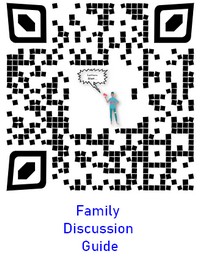 Pray. Ask God to reveal any times your thoughts, attitudes, or behavior have disappointed Him. Ask God to redeem those character flaws and make you more like Him.Reflect. Meditate on the moral attributes of God (holiness, righteousness, justice, love, mercy, wisdom). Identify those principles and ask God to help you embody those attributes in your life.Search. Search Scripture using available Bible tools in your library or online. Record examples of God’s greatness and how He is set apart from all of creation. Ask God to expand your mind to comprehend His glory, then to magnify Himself through you as you manifest His transforming power in your life. Fallen Phrases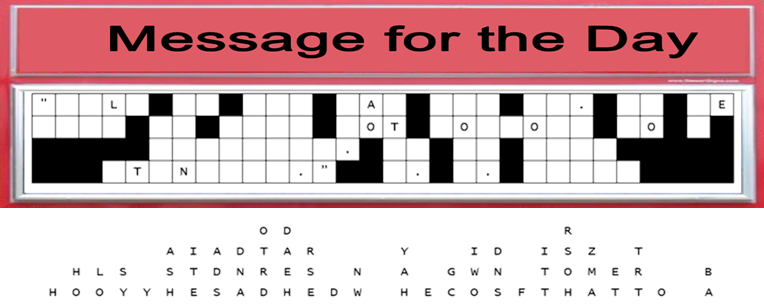 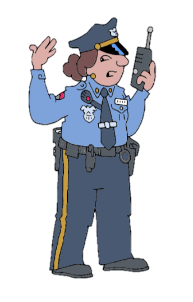 What They DidWhat We Can Dothey communicated God’s words to the people  they called out to God for the people they received God’s answers and directionsthey exhorted the people to do what God had directed  they lead in worship we can do that as witnesses
we can support others in prayerwe can encourage and challenge people to trust and obey the Lord
we can worship alone and with others